ФЕДЕРАЛЬНОЕ АГЕНТСТВО ЖЕЛЕЗНОДОРОЖНОГО ТРАНСПОРТА Федеральное государственное бюджетное образовательное учреждение высшего образования«Петербургский государственный университет путей сообщения Императора Александра I»(ФГБОУ ВО ПГУПС)Кафедра «Теоретические основы электротехники»РАБОЧАЯ ПРОГРАММАдисциплины«МАТЕРИАЛОВЕДЕНИЕ» (Б1.Б.26)для специальности23.05.05 «Системы обеспечения движения поездов» по специализации" Телекоммуникационные системы и сети железнодорожного транспорта "Форма обучения – очная,  заочнаяСанкт-Петербург2018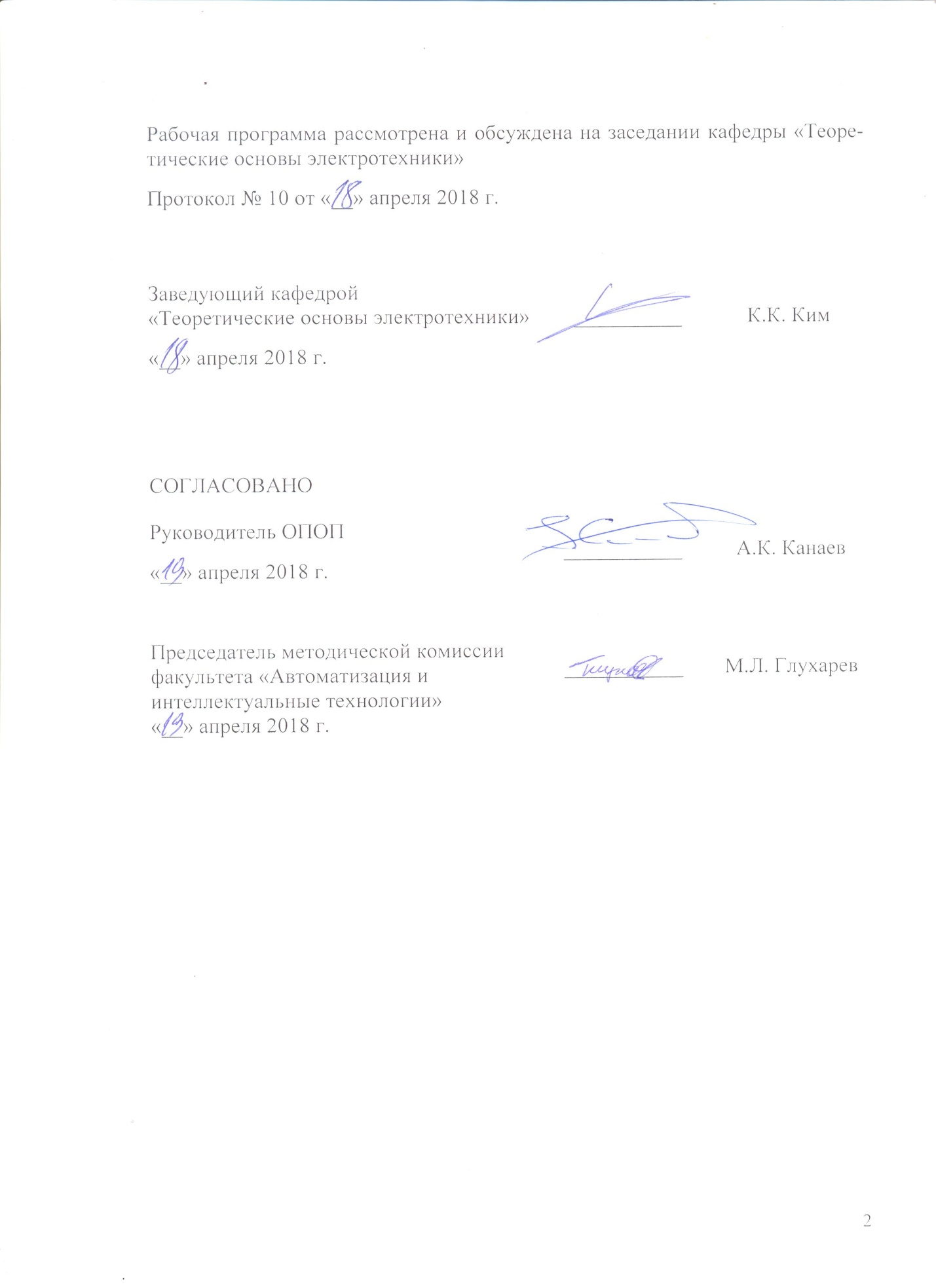 1. Цели и задачи дисциплины	Рабочая программа составлена в соответствии с ФГОС, утвержденным приказом Министерства образовании и науки Российской Федерации от 17.10.2016 № 1296 по специальности 23.05.05 «Системы обеспечения движения поездов», по дисциплине «Материаловедение».Целью изучения дисциплины «Материаловедение» является овладение студентами знаний в области применения электротехнических материалов, их эксплуатационных характеристик, способов контроля рабочих параметров.Для достижения поставленных целей решаются следующие задачи:- формирование у студентов знаний о свойствах и характеристиках электротехнических материалов, основных изоляционных конструкций, влияние на них рабочего напряжения и перенапряжений (атмосферных и коммутационных); - обучение студентов навыкам работы с испытательной и измерительной аппаратурой высокого напряжения, необходимой для эксплуатации и конструирования устройств систем обеспечения движения поездов.2. Перечень планируемых результатов обучения по дисциплине, соотнесенных с планируемыми результатами освоения основной образовательной программыПланируемыми результатами обучения по дисциплине являются: приобретение знаний, умений, навыков и/или опыта деятельности. В результате освоения дисциплины обучающийся долженЗНАТЬ :- современные способы получения материалов и изделий из них с заданным уровнем эксплуатационных свойств;- свойства современных материалов, методы выбора материалов, основы производства материалов и твердых тел, производство неразъемных соединений;- основные характеристики и свойства современных электротехнических материалов; способы регулирования электрического поля в изоляционных конструкциях; устройства защиты от перенапряжений воздействующих на  цепи управления систем автоматики.УМЕТЬ :- владеть способами эффективного использования материалов и оборудования при техническом обслуживании и ремонте систем обеспечения движения поездов;- грамотно оценивать работоспособность электрических цепей подвергшихся воздействию перенапряжений; проводить комплекс профилактических мероприятий направленных на восстановление работоспособности электрического оборудования.ВЛАДЕТЬ :- методами оценки свойств материалов, способами подбора материалов для проектируемых систем обеспечения движения поездов.Приобретенные знания, умения, навыки и/или опыт деятельности, характеризующие формирование компетенций, осваиваемые в данной дисциплине, позволяют решать профессиональные задачи, приведенные в соответствующем перечне по видам профессиональной деятельности в п. 2.4 общей характеристики основной профессиональной образовательной программы (ОПОП).Изучение дисциплины направлено на формирование следующих общепрофессиональных компетенций (ОПК):владением методами оценки свойств и способами подбора материалов (ОПК-11).Область профессиональной деятельности обучающихся, освоивших данную дисциплину, приведена в п. 2.1 общей характеристики ОПОП.Объекты профессиональной деятельности обучающихся, освоивших данную дисциплину, приведены в п. 2.2 общей характеристики ОПОП3. Место дисциплины в структуре основной образовательной программы	Дисциплина «Материаловедение» (Б1.Б.26) относится к базовой части и является обязательной.4. Объем дисциплины и виды учебной работыДля очной формы обучения:Для заочной формы обученияПринятые сокращения: З – зачет, КР – контрольная работа.5. Содержание и структура дисциплины5.1 Содержание дисциплины5.2 Разделы дисциплины и виды занятийДля очной формы обучения для заочной формы обучения6.  Перечень  учебно-методического  обеспечения  для самостоятельной работы обучающихся по дисциплине7. Фонд оценочных средств для проведения текущего контроля успеваемости и промежуточной аттестации обучающихся по дисциплине         Фонд оценочных средств по дисциплине «Материаловедение» является неотъемлемой частью рабочей программы и представлен отдельным документом,  рассмотренным на заседании кафедры «Электромеханические комплексы и системы»  и утвержденным заведующим кафедрой.8. Перечень основной и дополнительной учебной литературы, нормативно-правовой документации и других изданий, необходимых для освоения дисциплины8.1 Перечень основной учебной литературы, необходимой для освоения дисциплины1. Тимофеев И.А. Электротехнические материалы и изделия  : учебное пособие для студентов вузов. / И. А. Тимофеев. – СПб. М.: Краснодар : Лань, 2012. - 267с. 2. Харченко А.Ф. . Техника высоких напряжений. Изоляция устройств электроснабжения железных дорог: учебное пособие М: Учебно-методический центр по образованию на железнодорожном транспорте, 2013. - 189 с.8.2 Перечень дополнительной учебной литературы, необходимой для освоения дисциплиныЕгоров, В. В. Электроматериаловедение и вопросы электротехнологии: Учеб.пособие / В. В. Егоров. - СПб. : ПГУПС, 1999. - 163 с. Егоров, В. В. Электроматериаловедение и техника высоких напряжений : учеб. пособие / В. В. Егоров, А. А. Смирнов, Л. Н. Павлов.-СПб.:ПГУПС,2002-Ч.1:Электротехническое материаловедение. - 2002. - 213 с.     3. Егоров, В. В.  Электроматериаловедение и техника высоких напряжений [Текст] : учеб. пособие / В. В. Егоров, А. А. Смирнов, Л. Н. Павлов. - СПб. : ПГУПС, 2001 - Ч.2 : Техника высоких напряжений : Учеб. пособие / В.В. Егоров, А.А. Смирнов. - СПб. : ПГУПС, 2001. - 195 с.8.3 Перечень нормативно-правовой документации, необходимой для освоения дисциплиныНормативно-правовая документация при освоении дисциплины не используется.8.4 Другие издания, необходимые для освоения дисциплиныДругие издания при освоении дисциплины не используются.9. Перечень ресурсов информационно-телекоммуникационной сети «Интернет», необходимых для освоения дисциплины1.	Личный кабинет обучающегося и электронная информационно-образовательная среда [электронный ресурс]. – Режим доступа: http://sdo.pgups.ru/ (для доступа к полнотекстовым документам требуется авторизация).2.	Электронная библиотечная система ЛАНЬ [электронный ресурс]. – Режим доступа: http://e.lanbook.com.3.	Электронная библиотечная система ibooks [электронный ресурс]. – Режим доступа: http://ibooks.ru/10. Методические указания для обучающихся по освоению дисциплиныПорядок изучения дисциплины следующий:Освоение разделов дисциплины производится в порядке, приведенном в разделе 5 «Содержание и структура дисциплины». Обучающийся должен освоить все разделы дисциплины с помощью учебно-методического обеспечения, приведенного в разделах 6, 8 и 9 рабочей программы. Для формирования компетенций обучающийся должен представить выполненные типовые контрольные задания или иные материалы, необходимые для оценки знаний, умений, навыков и (или) опыта деятельности, предусмотренные текущим контролем (см. фонд оценочных средств по дисциплине).По итогам текущего контроля по дисциплине, обучающийся должен пройти промежуточную аттестацию (см. фонд оценочных средств по дисциплине).11. Перечень информационных технологий, используемых при осуществлении образовательного процесса по дисциплине, включая перечень программного обеспечения и информационных справочных системПеречень информационных технологий, используемых при осуществлении образовательного процесса по дисциплине:Технические средства обучения (мультимедийный проектор, интерактивная доска).Методы обучения с использованием информационных технологий (демонстрация мультимедийных материалов).Электронная информационно-образовательная среда Петербургского государственного университета путей сообщения Императора Александра I [электронный ресурс]. Режим доступа: http://sdo.pgups.ru Дисциплина обеспечена необходимым комплектом лицензионного программного обеспечения, установленного на технических средствах, размещенных в специальных помещениях и помещениях для самостоятельной работы: операционная система Windows, пакет MS Office.12. Описание материально-технической базы, необходимой для осуществления образовательного процесса по дисциплинеМатериально-техническая база, необходимая для осуществления образовательного процесса по данной дисциплине, соответствует действующим санитарным и противопожарным правилам и нормам и обеспечивает проведение всех видов занятий, предусмотренных учебным планом для данной дисциплины.Она содержит:Для проведения занятий лекционного и семинарского типа – учебные аудитории, укомплектованные специализированной мебелью и техническими средствами обучения (демонстрационным оборудованием), служащими для представления учебной информации большой аудитории. Как правило, для занятий данного типа используются учебные аудитории кафедры (ауд. 5-303, 6-209а).Для проведения лабораторных работ – учебные лаборатории, оснащенные специализированной мебелью и лабораторным оборудованием (ауд. 5-201, 5-203, 5-205, 5-206, 5-301, 6-209, 6-401, 7-128).Для проведения групповых и индивидуальных консультаций, текущего контроля и промежуточной аттестации – учебные аудитории кафедры или Университета, оснащенные специализированной мебелью.Для самостоятельной работы обучающихся – помещения, оснащенные компьютерной техникой с возможностью подключения к сети «Интернет» и доступом в электронную информационно-образовательную среду Университета (компьютерные классы Университета).Помещения для хранения и профилактического обслуживания учебного оборудования.Разработчикдоцент кафедры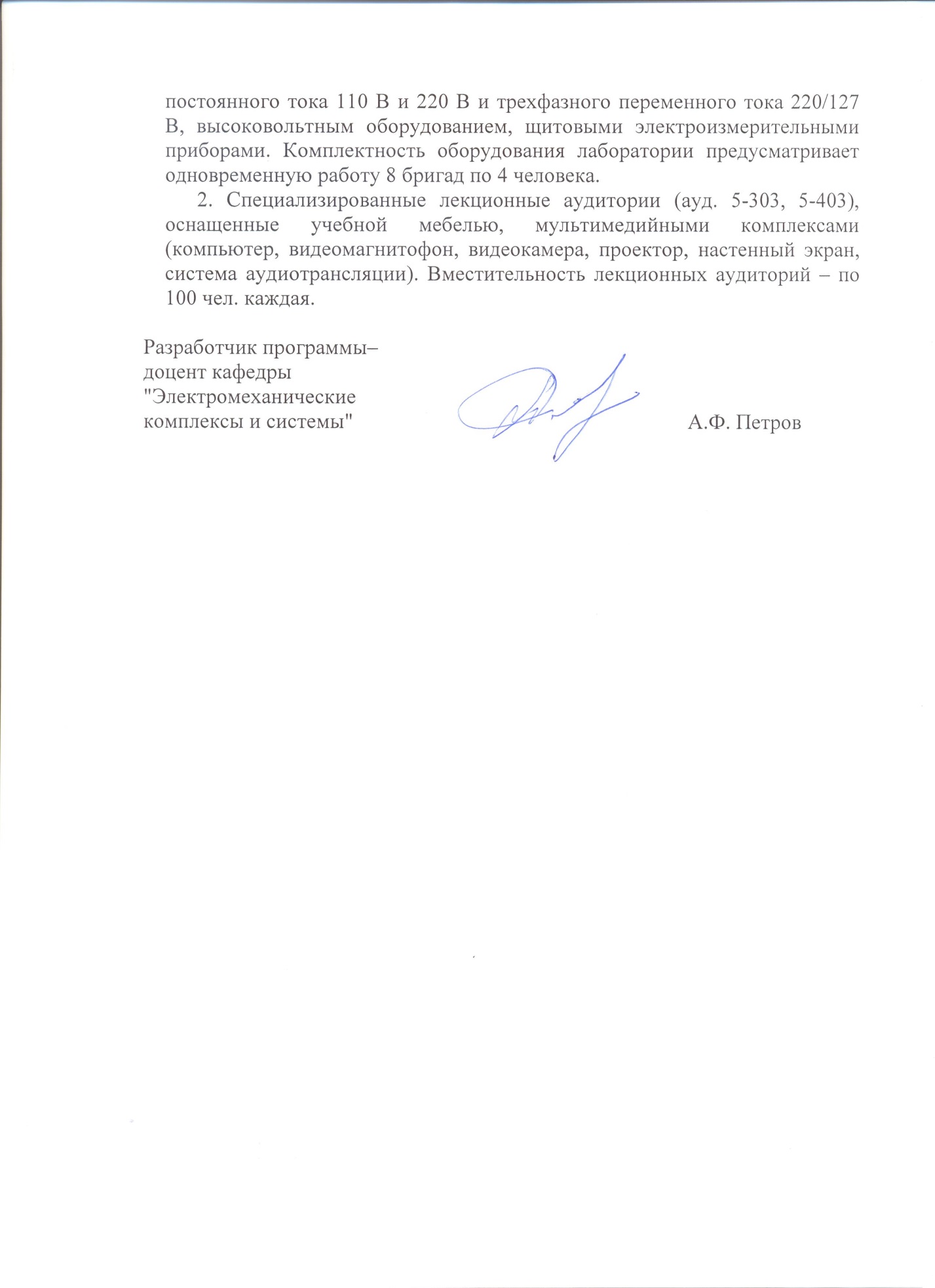 «Теоретические основыэлектротехники»							              А.Ф. Петров18. 04. 2018.Вид учебной работыВсего часовСеместрВид учебной работыВсего часов2Контактная работа (по видам учебных занятий)В том числе:лекции (Л)практические занятия (ПЗ)лабораторные работы (ЛР)5436–185436–18Самостоятельная работа (СРС) (всего)8181Контроль99Форма контроля знанийЗЗОбщая трудоемкость: час / з.е.144/4144/4Вид учебной работыВсего часовКурсВид учебной работыВсего часов2Контактная работа (по видам учебных занятий)В том числе:лекции (Л)практические занятия (ПЗ)лабораторные работы (ЛР)128–4128–4Самостоятельная работа (СРС) (всего)128128Контроль44Форма контроля знанийЗ, КРЗ, КРОбщая трудоемкость: час / з.е.144/4144/4№п/пНаименованиераздела дисциплиныСодержание раздела1История возникновения дисциплины. Основные понятия и определения.Роль электроматериаловедения в решении задач научно- технического прогресса. Основные направления совершенствования устройств автоматики и связи и средств их защиты от перенапряжений. Классификация электротехнических материалов. 2Проводниковые материалыКлассификация и основные характеристики.Металлы и сплавы металлов высокой проводимости. Применение их в устройствах автоматики и с вязи. Материалы для контакт-ных устройств. Припои. Сплавы металлов высокого удельного сопротивления и изделия на их основе (добавочные резисторы, реостаты, нагревательные элементы). Материалы термопар. Непроволочные резисторы. Материалы для щёток электрических машин.3ПолупроводниковыематериалыЭлектропроводность полупроводников и влияние на неё различных факторов. Варисторы, терморезистоы. Применение полупроводниковых материалов в устройствах автоматики и связи.4Магнитные материалыОсновные характеристики магнитных материалов, их классификация. Ферромагнитные материалы и влияние различных факторов на их свойства. Магнитомягкие материалы. Электротехнические стали. Пермаллои, ферриты  и магнито-диэлектрики. Магнитотвёрдые сплавы, их характеристики. Применение магнитных материалов в устройствах автоматики и связи..5Электроизоляционныематериалы- Поляризация диэлектриков:Виды поляризации. Диэлектрическая проницаемость газообразных, твёрдых, жидких диэлектриков, её зависимость от различных факторов.  - Электропроводность диэлектриков:Виды электропроводности и влияние на неё различных факторов. Измерение электропроводности диэлектриков.- Потери энергии в диэлектриках:Причины потери энергии. Схема замещения диэлектрика. Тангенс угла диэлектрических потерь и его зависимость от величины и частоты приложенного напряжения и температуры. Измерение диэлектрических потерь.- Пробой диэлектриков:Электрический пробой газов. Влияние давления, расстояния между электродами, их формы и температуры на пробивное напряжение газовых промежутков.Виды разрядов в газах. Особенности пробоя газов в резко неоднородных полях.Особенности пробоя газов при импульсах. Вольт-секундная характеристика газового промежутка. Пробой жидких диэлектриков.Электрический и тепловой пробой твёрдых диэлектриков. Поверхностный разряд. Тепловые и влажностные характеристики диэлектриков. Классы изоляции по нагревостойкости.6Изоляционные конструкцииОсновные характеристики изоляторов. Типы изоляторов, применяемых в устройствах автоматики и связи электрических железных дорог. Гирлянда изоляторов и распределение напряжения по её элементам.Кабели и конденсаторы, их применение в устройствах питания.7Испытание  изоляцииТипичные дефекты изоляции. Основные видыпрофилактических испытаний. Измерение сопротивления изоляции и определение коэффициента абсорбции. Метод (ёмкость-частота; ёмкость-время), контроль диэлектрических потерь, измерение интенсивности частичных разрядов в изоляции. Испытания повышенным переменным, постоянным и импульсным напряжениями. Нормы на испытательные напряжения. Профилактические испытания изоляторов устройств питания. Испытательные и измерительные устройства.  № п/пНаименование раздела дисциплиныЛПЗЛРСРС1История возникновения дисциплины. Основные понятия и определения.2-–102Проводниковые материалы 4-2103Полупроводниковые материалы 4-2124Магнитные материалы4-2125Электроизоляционные материалы10-4166Изоляционные конструкции6-4167Испытание изоляции6-410ИтогоИтого36-1881№ п/пНаименование раздела дисциплиныЛПЗЛРСРС1История возникновения дисциплины. Основные понятия и определения.---62Проводниковые материалы 2--83Полупроводниковые материалы ---184Магнитные материалы---185Электроизоляционные материалы2-2266Изоляционные конструкции2--307Испытание изоляции2-222ИтогоИтого8–4128№п/пНаименование разделаПеречень учебно-методического обеспечения1История возникновения дисциплины. Основные понятия и определения. Егоров В.В.,. Смирнов А.А, Павлов Л.Н.. Электроматериаловедение и техника высоких напряжений. Ч.I. СПб.: ПГУПС, 2002 г. – 213 с. Богородицкий Н.П., Пасынков В.В., Тареев Б.М. Электротехнические материалы. – Л.: Энергоатомиздат, 1985 г.–304 с. 2Проводниковые материалыХалилов Ф.Х., Егоров В, В., Смирнов А.А. Техника высоких напряжений и электротехнические материалы в устройствах железнодорожного транспорта. – СПб., «ИПК “Бионт”», 2007 г. – 539 с. Егоров В, В., Смирнов А.А. 125 вопросов и ответов по ЭТМ и ТВН. – СПб.; ПГУПС, 2003. -73 с . В.В. Егоров, А.Ф. Петров,  А.В. Колесова.  Исследование эффективности защитного заземления - СПб; ПГУПС.2006. – 11 с. В.В. Егоров, А.Ф. Петров,  А.В. Колесова. Исследование эффективности действия защиты при занулении. электроустановки. 3ПолупроводниковыематериалыБурков А.Т., Электронная техника  и преобразователи. – М.; Транспорт 1999 г. – 464 с. В.В. Егоров,А.В. Колесова,  А.В. Колычев, А.Ф. Петров. Электрические характеристики полупроводниковых ограничителей напряжения. СПб.,  ПГУПС,2006 г. – 11 с. Прянишников В.А., Электроника курс лекций.- СПб., «КОРОНА принт», 2000 г. – 416 с.  4Магнитные материалыХалилов Ф.Х., Егоров В, В., Смирнов А.А. Техника высоких напряжений и электротехнические материалы в устройствах железнодорожного транспорта. – СПб., «ИПК “Бионт”», 2007 г. – 539 с. Егоров В, В., Смирнов А.А. 125 вопросов и ответов по ЭТМ и ТВН. – СПб.; ПГУПС, 2003. -73 с . Серебряков А.С. Электротехническое материаловедение. Проводниковые, полупроводниковые и магнитные материалы. – М.: ГОУ УМЦ, 2008. – 371 с.5ЭлектроизоляционныематериалыХалилов Ф.Х., Егоров В, В., Смирнов А.А. Техника высоких напряжений и электротехнические материалы в устройствах железнодорожного транспорта. – СПб., «ИПК “Бионт”», 2007 г. – 539 с.Богородицкий Н.П., Пасынков В.В., Тареев Б.М. Электротехнические материалы.–Л.: Энергоатомиздат, 1985 г.–304 с. Егоров В.В., Петров А.Ф. Электроматериаловедение. – СПб.:  ПГУПС, 2012 г. – 41 с. Егоров В. В., Петров А. Ф. Техника высоких напряжений – СПб.: ПГУПС, 2012 г - 35 с. Егоров В, В., Смирнов А.А. 125 вопросов и ответов по ЭТМ и ТВН. – СПб.; ПГУПС, 2003. -73 с . Серебряков А.С. Электротехническое материаловедение. Электроизоляционные материалы. – М.; Маршрут, 2005 г. – 278 с. Егоров В.В.,. Смирнов А.А, Павлов Л.Н.. Электроматериаловедение и техника высоких напряжений. Ч.I. СПб.: ПГУПС, 2002 г. – 213 с.  Егоров В.В., Смирнов А.А.. Электроматериаловедение и техника высоких напряжений. Ч.II.  СПб.: ПГУПС, 2001г. – 196 с. Закарюкин В.П. Техника высоких напряжений: Конспект лекций. – Иркутск: ИрГУПС, 2005. – 137 с. Егоров В.В. Техника высоких напряжений. Перенапряжения в устройствах электрической тяги. Профилактические испытания изоляции: Учебное пособие для вузов ж-д. транспорта. – М.: Маршрут, 2004. – 188 с.6Изоляционные конструкцииЕгоров В.В., Смирнов А.А.. Электроматериаловедение и техника высоких напряжений. Ч.II.  СПб.: ПГУПС, 2001г. – 196 с. Егоров В. В., Петров А. Ф. Техника высоких напряжений – СПб.: ПГУПС, 2012 г - 35 с. Егоров В, В., Смирнов А.А. 125 вопросов и ответов по ЭТМ и ТВН. – СПб.; ПГУПС, 2003. -73 с . . Егоров В.В. Техника высоких напряжений. Перенапряжения в устройствах электрической тяги. Профилактические испытания изоляции: Учебное пособие для вузов ж-д. транспорта. – М.: Маршрут, 2004. – 188 с. . Правила технической эксплуатации электроустановок потребителей и правила безопасности при эксплуатации электроустановок потребителей. М.: Энергоатомиздат, 2003. Правила устройства электроустановок. М.: Энергоатомиздат, 2002.7Испытание изоляцииХалилов Ф.Х., Егоров В, В., Смирнов А.А. Техника высоких напряжений и электротехнические материалы в устройствах железнодорожного транспорта. – СПб., «ИПК “Бионт”», 2007 г. – 539 с.Егоров В.В. Техника высоких напряжений. Перенапряжения в устройствах электрической тяги. Профилактические испытания изоляции: Учебное пособие для вузов ж-д. транспорта. – М.: Маршрут, 2004. – 188 с. Серебряков А.С. Электротехническое материаловедение. Электроизоляционные материалы. – М.; Маршрут, 2005 г. – 278 с. Казарновский Д. М., Тареев Б.М.  Испытание электроизоляционных материалов и изделий. – Л.: Энергия, 1980.  216 с.Сви П.М. Методы и средства диагностики оборудования высокого напряжения. – М.; Энергоатомиздат. 1992г. – 240 с. 